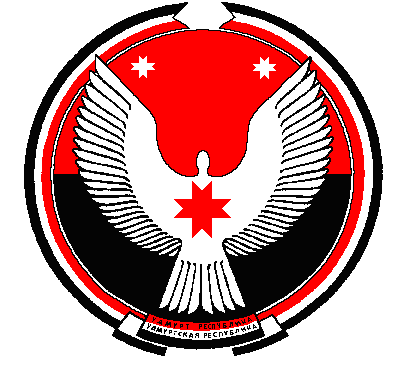 Р Е Ш Е Н И ЕСовет депутатов муниципального образования "Кестымское"«Кестым» муниципал кылдытэтысь депутат КенешО рассмотрении заявления Касимова Р.Г. о включении земельного участка с кадастровым номером 18:02:000000:3285 в границы населенного пункта деревни Кестым Принято Советом депутатов муниципального образования                                                                             «30» ноября   2016 г.          Рассмотрев заявление Касимова Р.Г. о включении земельного участка в границы населенного пункта деревни Кестым, Совет депутатов РЕШАЕТ:Изучить данный вопрос и вынести его на заседание очередной сессии Совета депутатов муниципального образования «Кестымское».Глава муниципального образования «Кестымское»                                                                                                            А.И.Касимовд. Кестым30.11. 2016г.№ 3-5